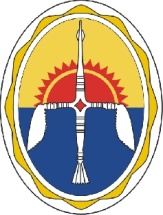 УПРАВЛЕНИЕ ОБРАЗОВАНИЯАдминистрации Эвенкийского муниципального районаКрасноярского краяП Р И К А З01.03. 2022		                                  п. Тура                                                        № 52/18О закреплении территорий за муниципальными образовательными учреждениями Эвенкийского районаВ соответствии со ст. 9 Федерального закона Российской Федерации от 29.12.2012 года № 273-ФЗ «Об образовании в Российской Федерации»,                                 ПРИКАЗЫВАЮ: 1. Закрепить за муниципальными общеобразовательными учреждениями, муниципального образования Эвенкийского района соответствующие территории (Приложение № 1).2.  Закрепить за муниципальными дошкольными образовательными учреждениями, муниципального образования Эвенкийского района соответствующие территории (Приложение № 2).3. Руководителям муниципальных общеобразовательных учреждений муниципального образования Эвенкийского района обеспечить прием всех подлежащих обучению граждан, проживающих на территории муниципального образования Эвенкийского района, закрепленной за конкретным образовательным учреждением, и имеющих право на получение общего образования.4. Руководителям муниципальных дошкольных образовательных учреждений муниципального образования Эвенкийского района обеспечить прием всех подлежащих обучению граждан, проживающих на территории муниципального образования Эвенкийского района, закрепленной за конкретным образовательным учреждением, и имеющим право на получение дошкольного образования.5. Разместить настоящий приказ на официальном сайте Управления образования Администрации Эвенкийского муниципального района: www.evenkia-school.ru.6.        Контроль за исполнением настоящего приказа оставляю за собой.Руководитель Управления образования Администрации ЭМР                                                       О.С. ШаповаловаСветлана Сергеевна Малиновская 8(39170) 31-442Приложение № 1 к приказу Управления образованияАдминистрации Эвенкийского муниципального района от 01.03.2022  № 52/18Территории, закрепленные за муниципальными общеобразовательными учреждениями муниципального образования Эвенкийского районаПриложение № 2 к приказу Управления образованияАдминистрации Эвенкийского муниципального района от 01.03.2022  № 52/18 Территории, закрепленные за муниципальными дошкольными образовательными учреждениями муниципального образования Эвенкийского района№Наименование учрежденияЮридический адрес учрежденияЗакрепленная территорияМуниципальное бюджетное общеобразовательное учреждение "Туринская средняя  школа"  Эвенкийского муниципального района Красноярского края648000, Красноярский край, ЭМР, п. Тура, ул. Увачана, д.7п. Турап. Экондап. Чириндап. Юктап. Учамип. НидымМуниципальное казенное общеобразовательное учреждение "Туринская средняя школа – интернат имени Алитета Николаевича Немтушкина"   Эвенкийского муниципального района Красноярского края648000, Красноярский край, ЭМР,  п. Тура, ул. Школьная, д.30/14п. Турап. Экондап. Чириндап. Юктап. Учамип. Нидымп. КислоканМуниципальное бюджетное общеобразовательное учреждение "Туринская начальная школа " Эвенкийского муниципального района Красноярского края648000, Красноярский край, ЭМР, п. Тура, ул. Гагарина, д.3п. ТураМуниципальное казенное общеобразовательное учреждение "Тутончанская средняя школа"  Эвенкийского муниципального района Красноярского края648581, Красноярский край, ЭМР, п. Тутончаны, ул. Центральная, д.11п. Тутончанып. Учамип. Кислокан, п. Юкта п. Экондап. ЧириндаМуниципальное казенное общеобразовательное учреждение "Кислоканская основная школа"   Эвенкийского муниципального района Красноярского края648590, Красноярский край, ЭМР,  п. Кислокан, ул. Школьная, д.14п. КислоканМуниципальное казенное общеобразовательное учреждение "Ессейская средняя школа"   Эвенкийского муниципального района Красноярского края648594, Красноярский край, ЭМР,  п. Ессей, ул. Школьная, д. 2п. ЕссейМуниципальное казенное общеобразовательное учреждение "Нидымская основная общеобразовательная школа – детский сад"  Эвенкийского муниципального района Красноярского края648571, Красноярский край, ЭМР,  п. Нидым, ул. Т.Ф. Чапогира, д. 7п. НидымМуниципальное казенное общеобразовательное учреждение "Экондинская начальная школа – детский сад"  Эвенкийского муниципального района Красноярского края648592, Красноярский край, ЭМР, п. Эконда, ул. Имени Максима Ялогира, д.5Ап. ЭкондаМуниципальное казенное общеобразовательное учреждение "Чириндинская начальная школа – детский сад"  Эвенкийского муниципального района Красноярского края648593, Красноярский край, ЭМР,  п. Чиринда, ул. Центральная, д. 18п. ЧириндаМуниципальное казенное общеобразовательное учреждение "Юктинская начальная школа-детский сад" "  Эвенкийского муниципального района Красноярского края648591, Красноярский край, ЭМР, п. Юкта, ул. Центральная, д. 1п. ЮктаМуниципальное казенное общеобразовательное учреждение "Учамская начальная школа - детский сад"   Эвенкийского муниципального района Красноярского края648580, Красноярский край, ЭМР,  п. Учами, ул. Таежная, д. 2п. УчамиМуниципальное казенное общеобразовательное учреждение «Полигусовская основная школа – детский сад»   Эвенкийского муниципального района Красноярского края648371, Красноярский край, ЭМР, п. Полигус, ул. Школьная,2.п. ПолигусМуниципальное казенное общеобразовательное учреждение «Суриндинская основная школа» Эвенкийского муниципального района Красноярского края648372, Красноярский край, ЭМР, п. Суринда,  ул. Школьная,3п. СуриндаМуниципальное казенное образовательное учреждение «Куюмбинская начальная школа-детский сад имени Александры Алексеевны Кудря» Эвенкийского муниципального района Красноярского края648373, Красноярский край, ЭМР,п. Куюмба, ул. Солнечная, 23п. КуюмбаМуниципальное казенное общеобразовательное учреждение «Суломайская начальная школа-детский сад» Эвенкийского муниципального района Красноярского края648368, Красноярский край, ЭМР, п. Суломай,  ул. Школьная,1п. СуломайМуниципальное казенное общеобразовательное учреждение «Ошаровская начальная школа-детский сад» Эвенкийского муниципального района Красноярского края648364, Красноярский край, ЭМР, п. Ошарово, ул. Центральная,3п. ОшаровоМуниципальное казенное общеобразовательное учреждение «Кузьмовская начальная школа» Эвенкийского муниципального района Красноярского края648369, Красноярский край, ЭМР, п.Кузьмовка, ул. Кедровая, 2п.КузьмовкаМуниципальное казенное общеобразовательное учреждение «Бурненская начальная школа» Эвенкийского муниципального района Красноярского края648367,Красноярский край, ЭМР, п.Бурный, ул.Таежная, 16п.БурныйМуниципальное бюджетное общеобразовательное учреждение «Байкитская средняя школа» Эвенкийского муниципального района Красноярского края648360, Красноярский край, ЭМР, с. Байкит, ул.Комсомольская,15с. Байкитп. Полигусп. Суриндап. Бурныйп. Куюмбап.Кузьмовкап. Ошаровоп. Кочумдекс. МирюгаМуниципальное бюджетное общеобразовательное учреждение "Ванаварская средняя школа" Эвенкийского муниципального района Красноярского края648490, Красноярский край, ЭМР,  с. Ванавара, ул. Увачана, д. 26с. Ванаварап. Муторайп. Чемдальскп. ОскобаМуниципальное казенное общеобразовательное учреждение "Стрелковская средняя школа – детский сад" Эвенкийского муниципального района Красноярского края648483, Красноярский край, ЭМР, п. Стрелка-Чуня, ул. Кулика, д. 1п. Стрелка-ЧуняМуниципальное казенное общеобразовательное учреждение «Муторайская начальная школа-детский сад» Эвенкийского муниципального района Красноярского края648364, Красноярский край, ЭМР, п. Муторай, ул. Таежная 4п. Муторай№Наименование учрежденияЮридический адрес учрежденияЗакрепленная территория1Муниципальное бюджетноедошкольное образовательное учреждение «Детский  сад  № 1 «Одуванчик»  п.  Тура»  Эвенкийского муниципального района648000, Красноярский край, ЭМР,  п. Тура, ул.50 лет Окрября,10п. Тура2Муниципальное бюджетное дошкольное образовательное учреждение «Детский сад № 2 «Асиктакан» п. Тура» Эвенкийского муниципального района648000, Красноярский край, ЭМР,  п. Тура, ул. Борисова,32п. Тура3Муниципальное бюджетное дошкольное образовательное учреждение «Детский сад № 3 «Ручеек» п. Тура» Эвенкийского муниципального района648000, Красноярский край, ЭМР,  п. Тура, ул. Гагарина, 24Ап. Тура4Муниципальное бюджетное дошкольное образовательное учреждение «Детский сад № 4 № «Осиктакан» п. Тура» Эвенкийского муниципального района648000, Красноярский край, ЭМР,  п. Тура, ул.50 лет Окрября,11п. Тура5Муниципальное бюджетное дошкольное образовательное учреждение «Детский сад № 5 «Лесной» п. Тура» Эвенкийского муниципального района648000, Красноярский край, ЭМР,  п. Тура, ул. Таежная, 15п. Тура6Муниципальное казенное дошкольное образовательное учреждение «Детский сад п. Ессей» Эвенкийского муниципального района648594, Красноярский край, ЭМР,  п. Ессей, ул. Школьная, 1п. Ессей7Муниципальное казенное дошкольное образовательное учреждение «Детский сад п.Кислокан» Эвенкийского муниципального района648590, Красноярский край, ЭМР,  п.Кислокан, ул. Центральная, 2п.Кислокан8Муниципальное казенное дошкольное образовательное учреждение «Детский сад п.Тутончаны» Эвенкийского муниципального района648581, Красноярский край, ЭМР, п.Тутончаны, ул. Центральная, 6п.Тутончаны9Муниципальное бюджетное дошкольное образовательное учреждение «Детский сад № 1 «Олененок» с. Байкит Эвенкийского муниципального района648360, Красноярский край, ЭМР, с. Байкит, ул. Геологическая, 18А,с. Байкитп. Полигусп. Суриндап. Бупныйп. Куюмбап.Кузьмовкап. Ошаровоп. Кочумдекс. Мирюга10Муниципальное бюджетное дошкольное образовательное учреждение «Детский сад № 3 «Морозко» с. Байкит Эвенкийского муниципального района648360, Красноярский край, ЭМР,  с. Байкит, ул. Центральная, 10с. Байкитп. Полигусп. Суриндап. Бупныйп. Куюмбап.Кузьмовкап. Ошаровоп. Кочумдекс. Мирюга11Муниципальное казенное дошкольное образовательное учреждение «Детский сад  «Чипкан» п. Суринда, Эвенкийского муниципального района648372, Красноярский край, ЭМР, п. Суринда, ул. Лесная, 8п. Суринда12Муниципальное казенное дошкольное образовательное учреждение «Детский сад  "Северок" с. Ванавара» Эвенкийского муниципального района648490, Красноярский край, ЭМР, с. Ванавара, ул. 2-ая Лесная, 19с. Ванаварап.Чемдальскп. Оскоба13Муниципальное казенное дошкольное образовательное учреждение «Детский сад  "Ягодка" с. Ванавара» Эвенкийского муниципального района648490, Красноярский край, ЭМР, с. Ванавара, ул. Строителей, 11Ас. Ванаварап.Чемдальскп. Оскоба